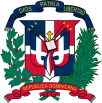 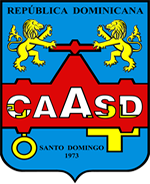 No. Solicitud:         Objeto de la compra: 	Departamento solicitante: Detalle pedidoCertificamos que hemos valido los documentos del expediente administrativo de compras así como el Código Ética CAASD.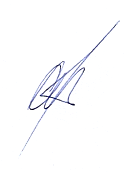 Lic. Abelardo Reyes_________________________________________________Responsable de la Unidad Operativa de Compras y ContratacionesInformación de contacto: Lic. Abelardo Reyes, Enc. De Compras			         Correo: caasdcompras@gmail.com			         Teléfono: 809-562-3500 ext. 1191/1192ÍtemDescripciónUnidad de MedidaCantidad Solicitada1Licencias Central Intercept Whith Endpoint Advanced mod. Gobierno Corporativo.	UND8002Equipo de seguridad Lógica (Firewall) para cobertura de 1000 Host UND013Equipo de seguridad Lógica (Firewall) para cobertura de 60 HostUND01Plazo de recepción de ofertas: Observaciones: 